      Primrose Schools 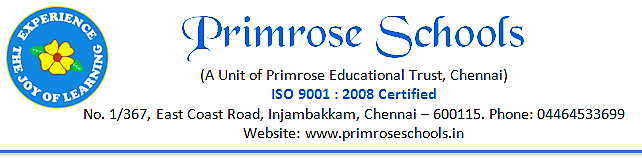           [Affiliated to the ICSE board]               (A Unit of Primrose Educational Trust, Chennai)                            ISO 9001: 2015 Certified                             No. 1/367, East Coast Road, Injambakkam, Chennai – 600115, 044-24530247, 248, 249www.primroseschools.inCir.No.17/PS/INJ/C/2023-2024                				                                                   05th July, 2023                   REGIONAL THROWBALL TOURNAMENT – 2023Dear Parent,Your ward _________________________ of Class _______________ is selected to participate in the CISCE Regional Throwball Tournament happening on 13th and 14th July, 2023 at Bharathi Vidhyaa Kendhra School, Tiruppur.Accompanying Teachers – Ms. Akshaya, Ms. Raja Karthika, Ms. Chitkala, Mr. Gokul and Mr. GopalPlan for the Competition.Parents who wish to drop and pick up your child from MGR Central station, please contact Mr. Gokulnath (P ET), Contact # - 95000 96908.Amount to paid:Registration Fee – Rs. 1000/-Accommodation, Food and Conveyance – Rs. 4500/-- [4 days - 12th to 15th July]Warm Regards,Principal, Primrose Schools------------------------------------------------------------------------------------------------------------------------------------Parent Consent Form - Regional Throwball Tournament 2023Please return this form on or before 7th July (Friday), 2023 to the coordinator.Date of Competition –13th and 14th July 2023Child’s Name & Class _____________________I approve of my son’s/daughter’s upcoming Throwball tournament and fully support his/her participation in it. Although each child will be closely supervised, taken utmost care by the faculty members and shall comply with all possible safety measures during the trip, I shall understand that in case of any injury or mishap, I shall oblige the school’s decision taken in the best interest of my child.In case of emergency contact: ______________________; Phone: ___________________________________________________________ Signed (Parent / Guardian) DateTimeDetails 12th July,  202311.00 AMReporting at School. Please send lunch packed in disposable container suitable to eat during travel.12th July,  202311.30 AMLeave the school in school van to MGR Central station.12th July,  20232.15 PMBoarding Train No : 12679; Train Name : CBE IntercityDeparture from MGR Central 12th July,  20239.10 PMArrival at Tirupur. Stay at The Richman Hotel, P.N Road, Near Railway Station, Laxmi Nagar, Tiruppur. +91 421 224 227313th & 14th July, 2023Full Day Throwball Tournament at, Bharathi Vidhyaa Kendhra School, Tiruppur15th July 20236.45 AMBoarding Train No : 12680; Train Name : MAS IntercityDeparture from Tiruppur 15th July 20231.50 PMArrival at MGR Central. Pick up by school van15th July 20233.00 PmStudents arriving at school for dispersal